 «Беседа о здоровом образе жизни»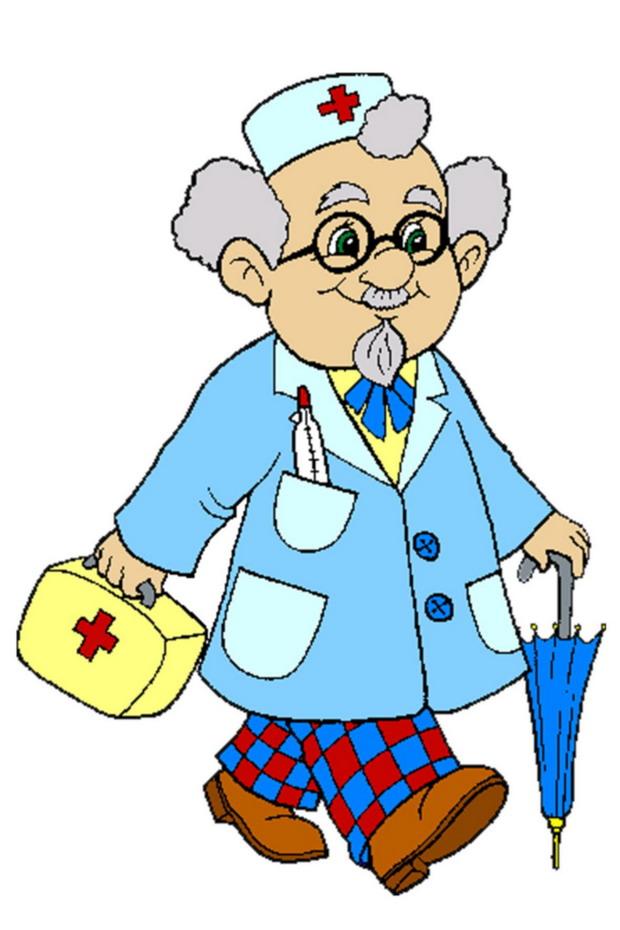                                                 Методический отдел МБУК СРДКЦель проведения:  - учиться быть здоровым душой и телом;                                                                                                                                   - стремиться творить своё здоровье (сохранять и укреплять здоровье);                                                                    - расширение  кругозора учащихся. План проведения:1. Сообщение темы, целей занятия.Приветствуем тех,  кто время нашёлИ в класс к нам на занятие о здоровье пришёл!Пусть зима улыбается в окно,Но в классе светло и тепло!Здоровье своё бережём с малых лет.Оно нас избавит от болей и бед!-  Здравствуйте, дорогие друзья! Говорить друг другу ЗДРАВСТВУЙ – это, значит, желать здоровья. Ведь здоровье – это самое ценное, что есть у людей, а значит, его надо беречь. Наш классный час посвящён тому, как быть здоровым, как закаляться, соблюдать личную гигиену, хорошо трудиться и умело отдыхать. 2. Беседа по теме «Личная гигиена человека». -   Как вы думаете, можно ли заболеть от несоблюдения личной  гигиены? Что такое личная гигиена? Назовите известные вам правила личной гигиены. (Ответы учащихся). Правильно, ведь чистота – залог здоровья!  (Лексическое  значение пословицы).  Грязь и неряшливость в одежде – это пренебрежение к своему здоровью, а нечистоплотность – это неуважение не только к самому себе, но и к окружающим людям. Грязнулями бывают, как правило, ленивые люди. Ленивые школьники скучают на уроках, плохо учатся, они не хотят выполнять никаких поручений, не любят чисто писать в тетрадях, читать книги.  Они не воспитывают в себе привычку трудиться, помогать родителям в домашних делах.   -   Подумайте,  среди вас есть  такие? (Ответы детей)                                                   Ленивые дети хотят жить так, как мечтал об этом один ученик из стихотворения  Б. Заходера  «Петя мечтает».                      Если б мыло приходило                      По утрам ко мне в кровать                      И само меня бы мыло,                      Хорошо бы это было!                      Если б книжки и тетрадки                      Научились быть в порядке,                      Знали все свои места –                       Вот была бы красота!                      Вот бы жизнь тогда настала!                      Знай, гуляй, да отдыхай!                      Тут и мама б перестала,                      Говорить, что я лентяй!Анализ содержания произведения:- О чём мечтал Петя?                                                                                                                            -  Мечтаете ли вы об этом?                                                                                                     - Почему чистота и здоровье связаны между собой?   Запомните: Чистота - лучшая красота.                     Кто аккуратен – тот людям приятен. 3.. Беседа о правильном питании.  -  Здоровое питание – одна из основ здорового образа жизни. Здоровое питание должно быть регулярным,  разнообразным, богатым овощами и фруктами. Чем человек питается? Какие органы помогают человеку питаться? (Органы пищеварения). Как происходит этот процесс?   Пища попадает в рот, смачивается слюной, мы жуём её зубами. Дальше по пищеводу она попадает в желудок. Здесь начинается её переработка. Из желудка попадает в тонкий кишечник, где  окончательно переваривается с помощью желчи и пищеварительных соков. Переваренная пища через стенки кишечника попадает в кровь и поступает ко всем органам.   Но не все продукты, которыми питается человек, полезны для здоровья.  В школьной столовой готовят блюда из полезных  продуктов, поэтому вам необходимо съедать всё, что предлагают наши повара. Правильное питание -  условие здоровья, неправильное приводит к болезням.-  Продолжите сказку: «Жил-был один король. У него была дочь. Она любила только сладкое. И с ней случилась беда».Какая случилась беда с принцессой?Что вы посоветуете ей?Подумайте о том, правильно ли вы питаетесь?4.  Беседа о сочетании труда и отдыха. -  Учёба в школе, выполнение доз – серьёзный труд. Чтобы при этом сохранить здоровье, надо обязательно чередовать труд с отдыхом, соблюдать режим дня.  Чтоб прогнать тоску и лень,Подниматься каждый деньНужно ровно в 7 часов.Отворив окна засов,                                          Пообедав, можешь сестьСделать лёгкую зарядку,                                  Выполнять задания.И убрать свою кроватку!                                   Всё в порядке, если естьДуш принять и завтрак съесть.                        Воля и старание.А потом за парту сесть!Но запомните, ребята,                                    Соблюдаем мы всегдаОчень важно это знать,                                    Распорядок строго дня.Идя в школу, на дороге                                    В час положенный ложимсяВы не вздумайте играть!                                  В час положенный встаёмНам болезни нипочём!На занятиях сиди                                               После школы отдыхай,И всё тихо слушай.                                            Только  не валяйся.За учителем следи,                                           Дома маме помогай,Навостривши уши.                                             Гуляй, закаляйся!5. О вредных привычках.Самые вредные привычки – это курение, употребление спиртного и наркотиков.Курение очень вредно для лёгких и всего организма. Очень плохо, когда курить начинает ребёнок.  Он  хуже растёт, быстрее устаёт при работе, плохо учится, часто болеет.                       Разве что-то есть на свете,                       Что надолго можно скрыть?                       Пятиклассник Петя Рыбкин                       Потихоньку стал курить.                       У парнишки к сигаретам                       Так и тянется рука.                       Отстаёт по всем предметам,                       Не узнать ученика!                       Начал кашлять дурачок                       Вот что значит – табачок!- Каковы последствия курения? - Что происходит, если кто-то курит, а вы находитесь рядом? (вдыхаем часть дыма).                                                                                                                                                                             - Что нужно сделать в таком случае?  (отойти).   Алкоголь при неумеренном употреблении вызывает заболевания желудка и других органов, нарушает работу всего организма. Особенно опасен алкоголь для детей. Даже несколько глотков спиртного могут вызвать у ребёнка сильное отравление.  Наркотики – вещества, разрушающие организм человека. Попробовав наркотик раз или два, человек привыкает к нему и уже не может без него обходиться. У него развивается тяжёлая болезнь – НАРКОМАНИЯ, вылечить которую очень трудно. Распространение наркотиков – преступление, за которое строго наказывают.Чтобы сохранить здоровье:  НИКОГДА НЕ НАЧИНАЙ КУРИТЬ, НЕ ПРОБУЙ СПИРТНОГО, НЕ ПРИКАСАЙСЯ К НАРКОТИКАМ!6.  Подведение  итога.                                                                                                                      -  Чтобы улучшить и сохранить своё здоровье,  вам необходимо вести здоровый образ жизни.                                                                                                                       -  Если вы заболели, вы должны обязательно прийти на приём к врачу.                                             -  И чтобы ощущать себя здоровыми, весёлыми, помните слова:                                      Я здоровье сберегу,                                     Сам себе я помогу!Памятка по  формированию привычкик здоровому образу жизниЕсли ты хочешь быть здоровым и успешным сегодня и завтра, не забывай выполнять эти простые действия, которые помогут тебе достичь результатов не только в сохранении своего здоровья, но и в учении, общении с друзьями и просто в жизни.  Вставай всегда в одно и то же время! Основательно умывай лицо и руки, неукоснительно соблюдай правила личной гигиены! Утром и вечером тщательно чисти зубы! Проводи достаточное количество времени на свежем воздухе, занимайся спортом! Одевайся по погоде! Делай двигательные упражнения в перерывах между выполнением домашних заданий! Не бойся физических нагрузок, помогай дома в хозяйственных делах! Занимайся спортом, учись преодолевать трудностиУмей сказать НЕТ если тебе предлагают покурить, выпить алкоголь или употребить наркотик!